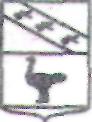 АДМИНИСТРАЦИЯ ГОРОДА ЛЬГОВА КУРСКОЙ ОБЛАСТИ ПОСТАНОВЛЕНИЕ  от  16.10.2017г.         № 1271                            Об утверждении административного регламента Администрации города Льгова по предоставлениюмуниципальной услуги "Предоставление земельных участков, государственная собственность на которые не разграничена, расположенных в границах города Льгова, на торгах"	Во изменении Постановления Администрации города Льгова Курской области от 05.10.2017 №1202 " Об утверждении административного регламента Администрации города Льгова по предоставлению муниципальной услуги "Предоставление земельных участков, государственная собственность на которые не разграничена, расположенных в границах города Льгова, на торгах",  Администрация города Льгова Курской области  ПОСТАНОВЛЯЕТ:1. Внести в административный регламент, утвержденный постановлением  Администрации города Льгова Курской области от 05.10.2017 №1202 "Об утверждении административного регламента по предоставлению муниципальной услуги "Предоставление земельных участков, государственная собственность на которые не разграничена, расположенных в границах города Льгова, на торгах" следующие изменения:- раздел  "III. Состав, последовательность и сроки выполнения административных процедур, требования к порядку их выполнения, в том числе особенности выполнения административных процедур в электронной форме" изложить в следующей редакции:III. Состав, последовательность и сроки выполнения административных процедур, требования к порядку их выполнения, в том числе особенности выполнения административных процедур в электронной форме.3.1.  Последовательность административных процедур при предоставлении муниципальной услуги.
    3.1. Процесс предоставления услуги включает в себя выполнение следующих административных процедур:
    1) прием и регистрация заявления с документами, необходимыми для предоставления муниципальной услуги;
    2) направление  межведомственных запросов в органы, участвующие в предоставлении муниципальной услуги;
    3) принятие решения о предоставлении (отказе в предоставлении) муниципальной  услуги и оформление результатов муниципальной услуги;
    4)  выдача результатов предоставления муниципальной услуги заявителю.
    Блок-схема предоставления услуги приведена в приложении № 2 к настоящему Регламенту.

    3.2. Прием и регистрация заявления с документами, необходимыми для предоставления муниципальной услуги.
Основанием для оказания муниципальной услуги является письменная подача заявления с приложением пакета документов, необходимого для исполнения муниципальной услуги, в соответствии с подразделом 2.6. административного регламента в администрацию города.
       Заявление с приложением комплекта документов представляется в письменной форме, образец заявления (приложение 1 к Регламенту) можно получить в администрации города, а в электронном виде – на официальном сайте администрации города, Региональном портале.
       В случае неправильного оформления заявления о предоставлении муниципальной услуги, специалистом оказывается помощь заявителю в оформлении нового заявления.
    Специалист, ответственный за прием документов, принимает заявление вместе с представленными документами, вносит запись о приеме заявления в Журнал регистрации входящей документации администрации города.    Максимально допустимый срок осуществления административной процедуры, связанной с приемом заявления о предоставлении муниципальной услуги, составляет 15 минут с момента обращения заявителя. 
    Поступившие по почте документы регистрируются специалистом в день поступления.
    Критерий принятия решения - наличие заявления  о предоставлении услуги.
    Результатом административной процедуры является регистрация заявления о предоставлении муниципальной услуги со всеми необходимыми документами. 
    Способ фиксации результата – внесение записи в Журнал регистрации входящей документации.

   3.3. Направление  межведомственных запросов в государственные органы, органы местного самоуправления и иные организации, участвующие в предоставлении муниципальной услуги.
	Основанием начала административной процедуры является непредставление заявителем по собственной инициативе документов, указанных в пункте 2.7. настоящего Регламента.
    Должностное лицо администрации города в течение трех рабочих дней  с момента получения заявления с пакетом документов, указанных в пункте 2.6, формирует и направляет запросы в государственные органы, органы местного самоуправления и иные организации,  располагающие документами (сведениями) необходимыми для предоставления муниципальной услуги.
    Направление межведомственного запроса осуществляется с использованием единой системы межведомственного электронного взаимодействия;
    Критерием принятия решения является отсутствие документов, указанных в пункте 2.7. настоящего Административного регламента.
 Срок подготовки и направления ответа на запрос не может превышать 5 рабочих дней с момента поступления требования к органу (организации), предоставляющему документ и (или) информацию.
    Максимально допустимый срок осуществления административной процедуры, связанной с запросом документов, составляет 8 рабочих дней с момента регистрации заявления в администрации района.
    При получении ответа на запрос специалист администрации приобщает полученный ответ к документам, представленным заявителем.
    Результат административной процедуры – получение ответа на межведомственный запрос. 
    Способ фиксации результата – регистрация ответа на межведомственный запрос в журнале учета входящей корреспонденции.

    3.4. Принятие решения о предоставлении (отказе в предоставлении) муниципальной  услуги и оформление результатов муниципальной услуги.
   Основанием для начала административной процедуры является поступление зарегистрированного заявления и комплекта документов к должностному лицу, ответственному предоставление услуги (ответственный исполнитель).
    Решение о проведении аукциона на право заключения договора купли-продажи или аренды земельного участка (далее также - аукцион), принимается уполномоченным органом — администрацией города, в том числе по заявлениям граждан или юридических лиц.
    Образование земельного участка для его предоставления в собственность или аренду путем проведения аукциона по инициативе граждан или юридических лиц и подготовка к проведению аукциона осуществляются в следующем порядке:
1) подготовка заинтересованными в предоставлении земельного участка гражданином или юридическим лицом схемы расположения земельного участка, если земельный участок предстоит образовать и не утвержден проект межевания территории, в границах которой предусмотрено образование земельного участка.
2) обращение заинтересованных в предоставлении земельного участка гражданина или юридического лица в администрацию города с заявлением об утверждении схемы расположения земельного участка, если земельный участок предстоит образовать и не утвержден проект межевания территории, в границах которой предусмотрено образование земельного участка. При этом в данном заявлении указывается цель использования земельного участка. 
Заявка, поступившая по истечении срока ее приема, с приложенными к ней документами по описи, на которой делается отметка об отказе в принятии документов с указанием причины отказа, возвращается в день ее поступления претенденту или его уполномоченному представителю под расписку.
Заявитель имеет право отозвать принятую заявку на участие в аукционе до дня окончания срока приема заявок, уведомив об этом в письменной форме администрацию района. Администрация города обязана возвратить заявителю внесенный им задаток в течение трех рабочих дней со дня поступления уведомления об отзыве заявки. В случае отзыва заявки заявителем позднее дня окончания срока приема заявок задаток возвращается в порядке, установленном для участников аукциона.
3) проверка администрацией города наличия или отсутствия оснований, предусмотренных пунктом 16 статьи 11.10 Земельного кодекса и подпунктами 5 - 9, 13 - 19 пункта 8 статьи 39.11. Земельного кодекса, принятие и направление им заявителю в срок не более двух месяцев со дня поступления заявления об утверждении схемы расположения земельного участка решения о ее утверждении с приложением этой схемы или решения об отказе в ее утверждении при наличии хотя бы одного из указанных оснований. В решении об отказе в утверждении схемы расположения земельного участка должны быть указаны все основания принятия такого решения.
В случае, если на момент поступления в администрацию города заявления об утверждении схемы расположения земельного участка на рассмотрении такого органа находится представленная ранее другим лицом схема расположения земельного участка и местоположение земельных участков, образование которых предусмотрено этими схемами, частично или полностью совпадает, администрация города принимает решение о приостановлении рассмотрения поданного позднее заявления об утверждении схемы расположения земельного участка и направляет такое решение заявителю.
Рассмотрение поданного позднее заявления об утверждении схемы расположения земельного участка приостанавливается до принятия решения об утверждении ранее направленной схемы расположения земельного участка либо до принятия решения об отказе в утверждении ранее направленной схемы расположения земельного участка;
4) обеспечение заинтересованным лицом выполнения кадастровых работ в целях образования земельного участка в соответствии с утвержденным проектом межевания территории или утвержденной в соответствии с подпунктом 3 настоящего пункта схемой расположения земельного участка;
5) осуществление на основании заявления заинтересованных в предоставлении земельного участка гражданина или юридического лица государственного кадастрового учета земельного участка, а также государственной регистрации права государственной или муниципальной собственности на земельный участок, образование которого осуществляется на основании схемы расположения земельного участка, за исключением случаев образования земельного участка из земель или земельного участка, государственная собственность на которые не разграничена;
6) обращение заинтересованных в предоставлении земельного участка гражданина или юридического лица в администрацию района с заявлением о проведении аукциона с указанием кадастрового номера такого земельного участка. В данном заявлении должна быть указана цель использования земельного участка;
7) обращение администрации города с заявлением о государственной регистрации права государственной или муниципальной собственности на земельный участок, образованный в соответствии с проектом межевания территории или с утвержденной в соответствии с подпунктом 3 настоящего пункта схемой расположения земельного участка, за исключением случаев, если земельный участок образован из земель или земельного участка, государственная собственность на которые не разграничена, и случаев, если земельный участок не может быть предметом аукциона в соответствии с подпунктами 1, 5 - 19 пункта 8 статьи 39.11. Земельного кодекса;
8) получение технических условий подключения (технологического присоединения) объектов к сетям инженерно-технического обеспечения, если наличие таких условий является обязательным условием для проведения аукциона, за исключением случаев, если земельный участок не может быть предметом аукциона в соответствии с подпунктами 1, 5 - 19 пункта 8 статьи 39.11. Земельного кодекса;
9) проверка администрацией города наличия или отсутствия оснований, предусмотренных пунктом 8 статьи 39.11. Земельного кодекса, и принятие им в срок не более чем два месяца со дня поступления соответствующего заявления решения о проведении аукциона либо решения об отказе в проведении аукциона при наличии хотя бы одного из указанных оснований.
     Образование земельного участка для его предоставления в собственность или аренду путем проведения аукциона по инициативе органа местного самоуправления и подготовка к проведению аукциона осуществляются в следующем порядке:
1) подготовка и утверждение администрацией города схемы расположения земельного участка в случае, если такой земельный участок предстоит образовать и отсутствует утвержденный проект межевания территории;
2) обеспечение администрацией города выполнения в отношении земельного участка, образование которого предусмотрено проектом межевания территории или схемой расположения земельного участка, в соответствии с требованиями, установленными Федеральным законом от 24 июля 2007 года № 221-ФЗ "О государственном кадастре недвижимости" (далее - Федеральный закон "О государственном кадастре недвижимости"), работ, в результате которых обеспечивается подготовка документов, содержащих необходимые для осуществления государственного кадастрового учета сведения о таком земельном участке (далее - кадастровые работы);
3) осуществление на основании заявления администрации города государственного кадастрового учета земельного участка;
4) получение технических условий подключения (технологического присоединения) объектов к сетям инженерно-технического обеспечения, за исключением случаев, если в соответствии с разрешенным использованием земельного участка не предусматривается возможность строительства зданий, сооружений, и случаев проведения аукциона на право заключения договора аренды земельного участка для комплексного освоения территории или ведения дачного хозяйства;
5) принятие администрацией города решения о проведении аукциона.
     Администрация  города при наличии в письменной форме согласия лица, обратившегося с заявлением об утверждении схемы расположения земельного участка, вправе утвердить иной вариант схемы расположения земельного участка.
     Извещение о проведении аукциона размещается на официальном сайте Российской Федерации в информационно-телекоммуникационной сети "Интернет" для размещения информации о проведении торгов, определенном Правительством Российской Федерации (далее - официальный сайт), не менее чем за тридцать дней до дня проведения аукциона. Указанное извещение должно быть доступно для ознакомления всем заинтересованным лицам без взимания платы.
    Администрация города также обеспечивает опубликование извещения о проведении аукциона в порядке, установленном для официального опубликования (обнародования) муниципальных правовых актов уставом города, по месту нахождения земельного участка не менее чем за тридцать дней до дня проведения аукциона.
     Администрация города принимает решение об отказе в проведении аукциона в случае выявления обстоятельств, предусмотренных пунктом 8 статьи 39.11. Земельного кодекса РФ. Извещение об отказе в проведении аукциона размещается на официальном сайте в течение трех дней со дня принятия данного решения. Администрация города в течение трех дней со дня принятия решения об отказе в проведении аукциона обязан известить участников аукциона об отказе в проведении аукциона и возвратить его участникам внесенные задатки.
    Прием документов прекращается не ранее чем за пять дней до дня проведения аукциона на право заключения договора аренды земельного участка, находящегося в муниципальной собственности, и (или) государственная собственность на которые не разграничена.
 Заявитель имеет право отозвать принятую организатором аукциона заявку на участие в аукционе до дня окончания срока приема заявок, уведомив об этом в письменной форме организатора аукциона. Организатор аукциона обязан возвратить заявителю внесенный им задаток в течение трех рабочих дней со дня поступления уведомления об отзыве заявки. В случае отзыва заявки заявителем позднее дня окончания срока приема заявок задаток возвращается в порядке, установленном для участников аукциона.
     Заявителям, признанным участниками аукциона, и заявителям, не допущенным к участию в аукционе, администрация города направляет уведомления о принятых в отношении них решениях не позднее дня, следующего после дня подписания протокола, указанного в пункте 9 статьи 39.12. Земельного кодекса РФ.
     Администрация города обязана вернуть заявителю, не допущенному к участию в аукционе, внесенный им задаток в течение трех рабочих дней со дня оформления протокола приема заявок на участие в аукционе.
    Результаты аукциона оформляются протоколом. Протокол о результатах аукциона составляется в двух экземплярах, один из которых передается победителю аукциона, а второй остается в администрации города.
 Протокол о результатах аукциона размещается на официальном сайте в течение одного рабочего дня со дня подписания данного протокола.
 В течение трех рабочих дней со дня подписания протокола о результатах аукциона организатор аукциона обязан возвратить задатки лицам, участвовавшим в аукционе, но не победившим в нем.
 Администрация города направляет победителю аукциона или единственному принявшему участие в аукционе его участнику три экземпляра подписанного проекта договора аренды земельного участка в десятидневный срок со дня составления протокола о результатах аукциона. При этом договор аренды земельного участка определяется в размере, предложенном победителем аукциона, или в случае заключения указанного договора с единственным принявшим участие в аукционе его участником устанавливается в размере, равном начальной цене предмета аукциона. Не допускается заключение указанных договоров ранее чем через десять дней со дня размещения информации о результатах аукциона на официальном сайте.
     В случае, если в течение тридцати дней со дня направления участнику аукциона, который сделал предпоследнее предложение о цене предмета аукциона, проекта договора аренды земельного участка, этот участник не представил в администрацию района подписанные им договоры, организатор аукциона вправе объявить о проведении повторного аукциона или распорядиться земельным участком иным образом в соответствии с действующим законодательством.
 Сведения о победителях аукционов, уклонившихся от заключения договора купли-продажи или аренды земельного участка, являющегося предметом аукциона, и об иных лицах, с которыми указанные договоры заключаются в соответствии с пунктом 13, 14 или 20 статьи 39.12. Земельного кодекса РФ и которые уклонились от их заключения, включаются в реестр недобросовестных участников аукциона.
     В случае, если победитель аукциона или иное лицо, с которым договор купли-продажи или аренды земельного участка заключается в соответствии с пунктом 13, 14 или 20 статьи 39.12. Земельного кодекса РФ, в течение тридцати дней со дня направления им администрацией города проекта указанного договора, уполномоченный орган в течение пяти рабочих дней со дня истечения этого срока направляет сведения, предусмотренные подпунктами 1 - 3 пункта 29 статьи 39.12. Земельного кодекса РФ, в уполномоченный Правительством Российской Федерации федеральный орган исполнительной власти для включения их в реестр недобросовестных участников аукциона.
Сведения, предусмотренные пунктом 29 статьи 39.12. Земельного кодекса РФ, исключаются из реестра недобросовестных участников аукциона по истечении двух лет со дня их внесения в реестр недобросовестных участников аукциона.
  Критерием принятия решения является наличие или отсутствие основания для отказа в предоставлении услуги.
    При наличии оснований для отказа в предоставлении услуги  специалист подготавливает отказ в предоставлении муниципальной услуги (с указанием причин отказа со ссылками на нормы действующего законодательства Российской Федерации).
Результатом административной процедуры является оформленные: решение об отказе в проведении аукциона по продаже земельного участка (аукциона на право заключения договоров аренды земельных участков) или проект договора аренды земельного участка (договора купли-продажи земельного участков).
Способ фиксации результата оказания услуги – регистрация документа (уведомления об отказе в предоставлении муниципальной услуги).

3.5. Выдача результатов предоставления муниципальной услуги заявителю.
       Основанием для начала административной процедуры является наличие решения об отказе в проведении аукциона по продаже земельного участка (аукциона на право заключения договоров аренды земельных участков) или проекта договора аренды земельного участка (договора купли-продажи земельного участков).    Специалист администрации города по телефону (почтой) или посредством Единого портала приглашает его в администрацию города для получения результата предоставления муниципальной услуги. 
При направлении результата предоставления муниципальной услуги почтой, специалист администрации города вносит в журнал регистрации заявлений и решений администрации запись о дате принятия решения о предоставлении (отказе в предоставлении) муниципальной услуги и дате направления.
В случае если выдачи результата предоставления муниципальной услуги лично  заявителю, запись о дате получения решения в журнал регистрации заявлений и решений администрации осуществляет специалист администрации, ответственный за прием и регистрацию документов.
Максимальный срок выполнения указанной административной процедуры составляет 3 рабочих дня. 
Критерий принятия решения - наличие оформленного результата предоставления муниципальной услуги.
Результатом административной процедуры является выдача решения об отказе в проведении аукциона по продаже земельного участка  (аукциона на право заключения договоров аренды земельных участков) или проекта договора аренды земельного участка (договора купли-продажи земельного участков)
Способ фиксации результата – регистрация документов в журналах регистрации  договоров аренды (уведомления об отказе в предоставлении муниципальной услуги).2.  Постановление вступает в силу со дня подписания и подлежит  официальному опубликованию в установленном порядке.             Глава города                                                                    Ю.В. Северинов